ZLÍNSKÝ KRAJSKÝ FOTBALOVÝ SVAZ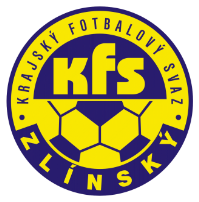 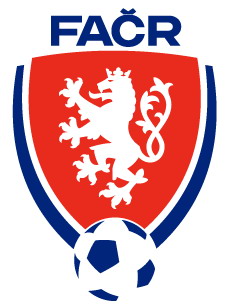 Hradská 854, 760 01 ZLÍNTel: 577 019 393Email: lukas@kfszlin.czRozhodnutí DK Zl KFS ze dne 3.5.2023Cahel Ondřej – 06060333 – ČSK Uh. Brod - ZČN na 1 SU od 1.5.2023, poplatek 100,- KčDŘ FAČR § 43/1 – narušení řádného průběhu hry			Machač Viliam – 04041250 – TJ FS Napajedla - ZČN na 1 SU od 30.4.2023, poplatek 100,- KčDŘ FAČR §46/1 – vyloučení pro druhé napomenutí			Zdráhal Martin	- 05040711 – SFK ELKO Holešov - ZČN na 1 SU od 30.4.2023, poplatek 100,- KčDŘ FAČR § 43/1 – narušení řádného průběhu hry		Sklenář Ondřej – 05080633 – SFK ELKO Holešov - ZČN na 2 SU od 30.4.2023, poplatek 100,- KčDŘ FAČR § 42/1 – surová hra			Jegla Matěj – 99030142 – TJ Sokol Ořechov - ZČN na 2 SU od 30.4.2023, poplatek 200,- KčDŘ FAČR § 48/1 – tělesné napadení	 		Kadlík Robert – 96010194 – SK Louky - 	ZČN na 1 SU od 30.4.2023, poplatek 200,- KčDŘ FAČR §46/1 – vyloučení pro druhé napomenutí			Janota Martin – 00071059 – SK Louky – ZČN na 3 SU od 30.4.2023, poplatek 200,- KčDŘ FAČR § 45/1  – pohoršující, urážlivé nebo ponižující chování vůči delegovaným osobám			Štopl Vlastimil – 01120103 – SFK ELKO 	Holešov B - ZČN na 1 SU od 1.5.2023, poplatek 200,- KčDŘ FAČR §46/1 – vyloučení pro druhé napomenutí			Ječmeň Martin – 05020345 – TJ Sokol Choryně - 	ZČN na 1 SU od 1.5.2023, poplatek 200,- KčDŘ FAČR §46/1 – vyloučení pro druhé napomenutí		Bártek Petr – 93020336 – TJ Poličná - ZČN na 1 SU od 1.5.2023, poplatek 200,- KčDŘ FAČR § 43/1 – narušení řádného průběhu hry			Švec Lukáš – 02041089 – TJ Sokol Újezdec-Těšov – ZČN na 2 SU od 1.5.2023, poplatek 200,- KčDŘ FAČR § 42/1 – surová hra	Zelinka Adam – 91120917 – TJ Spartak Hluk - ZČN na 1 SU od 30.4.2023, poplatek 200,- KčDŘ FAČR §46/1 – vyloučení pro druhé napomenutí			Klust Richard – 66070671 – FK Vigantice – pokuta 1.500,- Kč, poplatek 200,- Kč	DŘ FAČR § 45/1, § 20/2d – pohoršující, urážlivé nebo ponižující chování vůči delegovaným osobám			Zbranek Ondřej – 87010064 - TJ Sokol Val. Polanka - ZČN na 1 SU od 30.4.2023, poplatek 200,- KčDŘ FAČR §46/1 – vyloučení pro druhé napomenutí		Václavík Martin – 90120944 – FK Vigantice - ZČN na 1 SU od 1.5.2023, poplatek 200,- KčDŘ FAČR §46/1 – vyloučení pro druhé napomenutí			Slovák	 Jiří – 92101989 – FK Vigantice – ZČN na 2 SU od 1.5.2023, poplatek 200,- KčDŘ FAČR § 48/1 – tělesné napadení		Křižan Dalibor – 85070968 – FK Vigantice - ZČN na 1 SU od 1.5.2023, poplatek 200,- KčDŘ FAČR §46/1 – vyloučení pro druhé napomenutí			Orság Michal – 89020088 – SK Hrachovec - ZČN na 2 SU od 1.5.2023, poplatek 200,- KčDŘ FAČR § 48/1 – tělesné napadení			Hegar Jan – 02090261 – TJ Val. Meziříčí B - ZČN na 1 SU od 1.5.2023, poplatek 200,- KčDŘ FAČR § 43/1 – narušení řádného průběhu hry		Kolínek Lukáš – 95010810 - TJ Nedašov – ZČN na 1 SU od 1.5.2023, poplatek 300,- KčDŘ FAČR § 43/1 – narušení řádného průběhu hry			Zlínský David – 050800014 – TJ Spartak Hluk – žádost o prominutí trestu, poplatek 100,- KčDŘ FAČR § 41 – žádosti se vyhovuje, činnost uvolněna dnem 4.5.2023Yaghmuryan Tigran – 03031645 – FK Bystřice p/H. - žádost o prominutí trestu, poplatek 300,- KčDŘ FAČR § 39/1 – žádosti se nevyhovujeNavrátil Tomáš – 88030247 – TJ Zdounky – žádost o prominutí trestu, poplatek 200,- KčDŘ FAČR § 39/1 – žádosti se částečně vyhovuje, trest se mění na 2 SU podm. do 4.7.2023Častulín Roman – 85042458 – FC Strání – žádost o prominutí trestu, poplatek 300,- KčDŘ FAČR § 41 – žádosti se vyhovuje, činnost uvolněna dnem 3.5.2023DŘ FAČR § 47/4, § 20/8 RS KFS čl. 41/1 – opakované napomínání – 8 ŽK, 4 ŽK, pokuta, poplatekŠtuler Tomáš 	89032285	Vel.Karlovice	8 ŽK		400,- Kč		200,- KčRyška Tomáš 	90071903	Koryčany	8 ŽK		400,- Kč		200,- KčZapletal Radim 	98081559	Kvasice		8 ŽK		400,- Kč		200,- KčŠenovský Jan 	96101126	Dol. Lhota	8 ŽK		400,- Kč		200,- KčPajtáš David 	96071677	Příluky		8 ŽK		400,- Kč		200,- KčLanda Jiří 	91111091	Choryně		8 ŽK		400,- Kč		200,- KčLiška Matyáš 	04030225	Bojkovice	4 ŽK		100,- Kč		100,- KčBujor Alexandr 	04021177	Kvítkovice	4 ŽK		100,- Kč		100,- KčHalaška Jakub 	06071219	Fryšták		4 ŽK		100,- Kč		100,- KčVrána Jiří 	04100115	Hrachovec	4 ŽK		100,- Kč		100,- KčKoleček Jiří 	99040786	Juřinka		4 ŽK		200,- Kč		200,- KčDrda Pavel 	86111673	Vidče		4 ŽK		200,- Kč		200,- KčBortl Radek 	86030365	Rožnov p/R.	4 ŽK		200,- Kč		200,- KčŠmíd Martin 	89041049	Újezdec-Těšov	4 ŽK		200,- Kč		200,- KčPluhař Jiří 	88082123	Těšnovice	4 ŽK		200,- Kč		200,- KčVěžník Jan 	89030498	Koryčany	4 ŽK		200,- Kč		200,- KčZelinka Adam 	91120917	Hluk		4 ŽK		200,- Kč		200,- KčDrda Milan 	84081612	Vidče		4 ŽK		200,- Kč		200,- KčVeselý David 	02020113	Val.Meziříčí 	4 ŽK		200,- Kč		200,- KčRada Jan 	00110172	Kelč		4 ŽK		200,- Kč		200,- KčChytil Daniel 	99090573	Kvasice		4 ŽK		200,- Kč		300,- KčŘihák Adam 	99111155	Strání		4 ŽK		200,- Kč		300,- KčOndroušek David 96031491	Bystřice p/H.	4 ŽK		200,- Kč		300,- KčŠuráň Petr 	89030377	Nedašov		4 ŽK		200,- Kč		300,- KčJudas David 	97011219	Zdounky	4 ŽK		200,- Kč		200,- KčMichalec Jan 	91111147	Slavkov		4 ŽK		200,- Kč		200,- KčPlachý Tomáš 	88052122	Tečovice	4 ŽK		200,- Kč		200,- KčSzivák Sándor 	99121563	Veselá		4 ŽK		200,- Kč		200,- KčZapletal Petr 	94071572	Tlumačov	4 ŽK		200,- Kč		200,- KčKadlík Robert 	96010194	Louky		4 ŽK		200,- Kč		200,- KčHrtús Jan 	02020756	Tlumačov	4 ŽK		200,- Kč		200,- KčNovotný Jan 	00020282	Lužkovice	4 ŽK		200,- Kč		200,- KčKolář Daniel 	00020023	Fryšták		4 ŽK		200,- Kč		200,- KčZemánek Adam 	97111025	Prlov		4 ŽK		200,- Kč		200,- KčLanger Jan 	95111006	Prlov		4 ŽK		200,- Kč		200,- KčMikula Josef 	96071718	Ratiboř		4 ŽK		200,- Kč		200,- KčKloboučník Martin 88042387	Poličná		4 ŽK		200,- Kč		200,- KčHromada Petr 	91021599	Hovězí		4 ŽK		200,- Kč		200,- KčKolouch Tomáš 	93061730	Vlachovice	4 ŽK		200,- Kč		200,- KčMajkrič Karel 	99100540	Těšnovice	4 ŽK		200,- Kč		200,- Kč